LES ESSENTIELS EN LANGUES MODERNES : INTRODUCTIONLe contextePour les 2e et 3e degrés, l’hybridation des apprentissages est organisée depuis le 16 novembre 2020 pour limiter le nombre d’élèves présents simultanément dans les écoles à 50% de la population habituelle. Les équipes éducatives ont décidé des modalités d'organisation de cette hybridation. Ces changements organisationnels ne sont pas sans conséquence sur les apprentissages. Afin d’assurer aux élèves les meilleures chances de réussite pour l’année en cours, il paraît important de rappeler certaines balises et recommandations propres aux cours de langues modernes tout en reprécisant les essentiels des savoirs, savoir-faire et compétences en fonction du niveau visé du CECRL.Malgré les circonstances exceptionnelles auxquelles il faut faire face, la priorité du cours de langue doit rester la communication, la conception spiralaire du programme permettant de poursuivre le développement des compétences sans chercher à récupérer à tout prix ce qui n’a pas pu être abordé sur le plan linguistique depuis le début de la crise sanitaire. Dans cette perspective, chaque nouvelle séquence constitue l’occasion de consolider les acquis des élèves en identifiant leurs besoins et en y apportant une réponse personnalisée si nécessaire ;D’outiller les élèves avec les nouvelles ressources utiles en fonction des objectifs de communication visés et dans le respect du niveau attendu, fixé par les UAA.Les fiches des essentielsAfin d’éclairer l’ensemble des professeurs de langues modernes, quelle que soit la filière dans laquelle ils enseignent, ces fiches font référence au niveau européen visé au terme du degré dans lequel se trouve la classe concernée. Le tableau ci-dessous permet aux enseignants d’établir la correspondance entre les degrés/années d’enseignement et les niveaux du Cadre Européen attendus.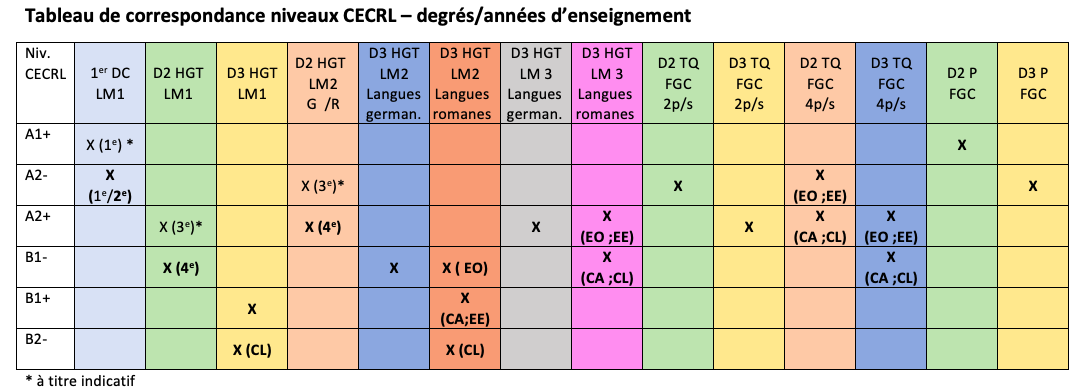 